This Application MUST be accompanied by your child's ORIGINAL birth certificate.The school will make a copy of the document(s) submitted and will return all of the original documents.For admission to the Bluebells Class, this Application must be accompanied by a recent psychological assessment report conducted by a multi-disciplinary team. Please see further details below:The child must have a primary diagnosis of Autism / Autistic Spectrum Disorder made using the DSM-V or ICD 10 by the psychologist or a member of the Multi-Disciplinary Team.There must be a recommendation by a member of the Multi-Disciplinary Team in the report that a special class placement in a mainstream school is both necessary and suitable for the child.If the child also presents with a general learning disability, it must be clearly stated on the report (arising from a professionally-recognised clinical and psychological assessment procedure) that ASD is the child’s primary diagnosis and that a child’s complex learning needs would be best met within an ASD class setting, rather than any other special class/school setting. This report cannot be dated more than two years prior to the date of application. For children diagnosed with a general learning disability outside the mild range, further consultation will be held with the principal, deputy principal, ASD class teacher, parents and assessment agencies to determine if the ASD Class is the child’s most suitable placement.A recent psychological assessment or a report from a member of a multi-disciplinary team should be provided. A multi-disciplinary team may consist of a Psychologist, Occupational Therapist, Speech & Language Therapist, Social Worker and a Physiotherapist. (“Multi-Disciplinary Team”). Please note all reports in operation for a child should be provided to the school. Office Use only:Data Privacy StatementThe information provided on this form will be used by Bunscoil Bhríde to apply the selection criteria for enrolment in Junior Infants, and to allocate school places in accordance with the School’s Admission Policy and the School’s Annual Admission Notice.Where a pupil is admitted to the school, the information will be retained on the pupil’s file.On acceptance of an offer of admission, this information will be entered in the School Administration System, Aladdin and will be uploaded to the Primary Online Database. The Primary Online Database (POD) is a nationwide individualised database of primary school pupils, hosted by the Department of Education and Skills.In the event of oversubscription, a waiting list of students whose applications for admission to Bunscoil Bhríde were unsuccessful due to the school being oversubscribed will be compiled, and will remain valid for the school year in which admission is being sought.Where a child’s name is placed on a waiting list, and the child is not admitted to the school, the information provided on this form will be retained for the duration of the school year and will be securely destroyed thereafter.Section 66(6) of the Education (Admission to Schools) Act 2018 allows for the sharing of certain information between schools in order to facilitate the efficient admission of students. The information which may be provided to a patron or another Board of Management for this purpose may include all or any of the following:the date on which an application for admission was received by the school;the date on which an offer of admission was made by the school;the date on which an offer of admission was accepted by an applicant;a student’s personal details including his or her name, address, date of birth and personal public service number (within the meaning of section 262 of the Social Welfare Consolidation Act 2005).Application for Admission to Junior Infants 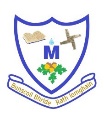 in the Bluebells Class                                                     Bunscoil Bhríde(Class for pupils with ASD)	                                                                                                                          School Year 2021 – 2022Please note that this form is for application purposes only. The information provided will be used to allocate places in the Bluebells Class in accordance with the School’s Admission Policy/Annual Admission Notice (www.bunscoilbhride.ie). Pleasecomplete all sections of the form.Application for Admission to Junior Infants in the Bluebells Class                                                     Bunscoil Bhríde(Class for pupils with ASD)	                                                                                                                          School Year 2021 – 2022Please note that this form is for application purposes only. The information provided will be used to allocate places in the Bluebells Class in accordance with the School’s Admission Policy/Annual Admission Notice (www.bunscoilbhride.ie). Pleasecomplete all sections of the form.Application for Admission to Junior Infants in the Bluebells Class                                                     Bunscoil Bhríde(Class for pupils with ASD)	                                                                                                                          School Year 2021 – 2022Please note that this form is for application purposes only. The information provided will be used to allocate places in the Bluebells Class in accordance with the School’s Admission Policy/Annual Admission Notice (www.bunscoilbhride.ie). Pleasecomplete all sections of the form.Application for Admission to Junior Infants in the Bluebells Class                                                     Bunscoil Bhríde(Class for pupils with ASD)	                                                                                                                          School Year 2021 – 2022Please note that this form is for application purposes only. The information provided will be used to allocate places in the Bluebells Class in accordance with the School’s Admission Policy/Annual Admission Notice (www.bunscoilbhride.ie). Pleasecomplete all sections of the form.Application for Admission to Junior Infants in the Bluebells Class                                                     Bunscoil Bhríde(Class for pupils with ASD)	                                                                                                                          School Year 2021 – 2022Please note that this form is for application purposes only. The information provided will be used to allocate places in the Bluebells Class in accordance with the School’s Admission Policy/Annual Admission Notice (www.bunscoilbhride.ie). Pleasecomplete all sections of the form.Application for Admission to Junior Infants in the Bluebells Class                                                     Bunscoil Bhríde(Class for pupils with ASD)	                                                                                                                          School Year 2021 – 2022Please note that this form is for application purposes only. The information provided will be used to allocate places in the Bluebells Class in accordance with the School’s Admission Policy/Annual Admission Notice (www.bunscoilbhride.ie). Pleasecomplete all sections of the form.Application for Admission to Junior Infants in the Bluebells Class                                                     Bunscoil Bhríde(Class for pupils with ASD)	                                                                                                                          School Year 2021 – 2022Please note that this form is for application purposes only. The information provided will be used to allocate places in the Bluebells Class in accordance with the School’s Admission Policy/Annual Admission Notice (www.bunscoilbhride.ie). Pleasecomplete all sections of the form.Application for Admission to Junior Infants in the Bluebells Class                                                     Bunscoil Bhríde(Class for pupils with ASD)	                                                                                                                          School Year 2021 – 2022Please note that this form is for application purposes only. The information provided will be used to allocate places in the Bluebells Class in accordance with the School’s Admission Policy/Annual Admission Notice (www.bunscoilbhride.ie). Pleasecomplete all sections of the form.Application for Admission to Junior Infants in the Bluebells Class                                                     Bunscoil Bhríde(Class for pupils with ASD)	                                                                                                                          School Year 2021 – 2022Please note that this form is for application purposes only. The information provided will be used to allocate places in the Bluebells Class in accordance with the School’s Admission Policy/Annual Admission Notice (www.bunscoilbhride.ie). Pleasecomplete all sections of the form.Application for Admission to Junior Infants in the Bluebells Class                                                     Bunscoil Bhríde(Class for pupils with ASD)	                                                                                                                          School Year 2021 – 2022Please note that this form is for application purposes only. The information provided will be used to allocate places in the Bluebells Class in accordance with the School’s Admission Policy/Annual Admission Notice (www.bunscoilbhride.ie). Pleasecomplete all sections of the form.Application for Admission to Junior Infants in the Bluebells Class                                                     Bunscoil Bhríde(Class for pupils with ASD)	                                                                                                                          School Year 2021 – 2022Please note that this form is for application purposes only. The information provided will be used to allocate places in the Bluebells Class in accordance with the School’s Admission Policy/Annual Admission Notice (www.bunscoilbhride.ie). Pleasecomplete all sections of the form.Application for Admission to Junior Infants in the Bluebells Class                                                     Bunscoil Bhríde(Class for pupils with ASD)	                                                                                                                          School Year 2021 – 2022Please note that this form is for application purposes only. The information provided will be used to allocate places in the Bluebells Class in accordance with the School’s Admission Policy/Annual Admission Notice (www.bunscoilbhride.ie). Pleasecomplete all sections of the form.Application for Admission to Junior Infants in the Bluebells Class                                                     Bunscoil Bhríde(Class for pupils with ASD)	                                                                                                                          School Year 2021 – 2022Please note that this form is for application purposes only. The information provided will be used to allocate places in the Bluebells Class in accordance with the School’s Admission Policy/Annual Admission Notice (www.bunscoilbhride.ie). Pleasecomplete all sections of the form.General Information on ChildGeneral Information on ChildGeneral Information on ChildGeneral Information on ChildGeneral Information on ChildGeneral Information on ChildGeneral Information on ChildGeneral Information on ChildGeneral Information on ChildGeneral Information on ChildGeneral Information on ChildGeneral Information on ChildGeneral Information on ChildFirst Name:First Name:First Name:First Name:First Name:First Name:First Name:First Name:First Name:First Name:First Name:Surname:Surname:PPS Number:PPS Number:PPS Number:PPS Number:PPS Number:PPS Number:PPS Number:PPS Number:PPS Number:PPS Number:PPS Number:DOB:Gender:Home Address:Eircode:Home Address:Eircode:Home Address:Eircode:Home Address:Eircode:Home Address:Eircode:Home Address:Eircode:Home Address:Eircode:Home Address:Eircode:Home Address:Eircode:Home Address:Eircode:Home Address:Eircode:Home Address:Eircode:Home Address:Eircode:/  Siblings in the school: Name(s) of sibling(s):Siblings in the school: Name(s) of sibling(s):Siblings in the school: Name(s) of sibling(s):Siblings in the school: Name(s) of sibling(s):Siblings in the school: Name(s) of sibling(s):YesYesNo No No (Please tick) Sibling’s class:(Please tick) Sibling’s class:General Information on Parent(s)/Guardian(s)General Information on Parent(s)/Guardian(s)General Information on Parent(s)/Guardian(s)General Information on Parent(s)/Guardian(s)General Information on Parent(s)/Guardian(s)General Information on Parent(s)/Guardian(s)General Information on Parent(s)/Guardian(s)General Information on Parent(s)/Guardian(s)General Information on Parent(s)/Guardian(s)General Information on Parent(s)/Guardian(s)General Information on Parent(s)/Guardian(s)General Information on Parent(s)/Guardian(s)General Information on Parent(s)/Guardian(s)Parent/GuardianParent/GuardianParent/GuardianParent/GuardianParent/GuardianParent/GuardianParent/GuardianParent/GuardianParent/GuardianParent/GuardianParent/GuardianParent/GuardianParent/GuardianName:Name:Name:Name:Name:Name:Name:Name:Name:Name:Name:Name:Name:Address (if different from child’s):Address (if different from child’s):Address (if different from child’s):Address (if different from child’s):Address (if different from child’s):Address (if different from child’s):Address (if different from child’s):Address (if different from child’s):Address (if different from child’s):Address (if different from child’s):Address (if different from child’s):Address (if different from child’s):Address (if different from child’s):Mobile No:Mobile No:Mobile No:Mobile No:Mobile No:Mobile No:Mobile No:Mobile No:Mobile No:Mobile No:Mobile No:Mobile No:Mobile No:Declaration:I/We being the Parent(s)/Guardian(s) of the applicant do hereby confirm that the above information is true and accurate and I/we consent to its use as described.Declaration:I/We being the Parent(s)/Guardian(s) of the applicant do hereby confirm that the above information is true and accurate and I/we consent to its use as described.Parent/Guardian’s Signature:Parent/Guardian’s Signature:Date:Date:*Date ApplicationReceivedDDMMYY*Date ApplicationReceived